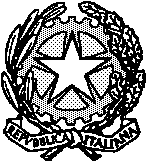 Procura della Repubblica di Biellapresso il Tribunale Ordinario 1a-art.-186-comma-7---rifiuto---con-attenuantiIMPUTAZIONE TIPOdel reato di cui all’art. 186 comma 7 D.Lvo 30.4.1992 nr. 285 e succ. modif., perché, quale conducente del veicolo tg	, rifiutava di sottoporsi all’accertamento del proprio stato di alterazione psico-fisica previsto dal predetto articolo.Commesso in	il    	PENA IN CASO DI PATTEGGIAMENTO ENTRO LA NOTIFICA DEL DECRETO DI CITAZIONE A GIUDIZIOp.b. euro 1.500,00 di ammenda e mesi 6 di arresto, ridotta per le attenuanti generiche a euro 1.000,00   di   ammenda   e   mesi 4  di   arresto,   ridotta    ex    art.    444    c.p.p.    alla pena finale di euro _670,00  di ammenda e mesi _2_e giorni _20_di arresto.Sanzione amministrativa accessoria: sospensione della patente di guida per anni uno e confisca del veicolo se di proprietà del contravventore. In caso di proprietà del veicolo in capo a soggettoestraneo al reato: sospensione della patente di guida per anni due.PENA IN CASO DI PATTEGGIAMENTO DOPO LA NOTIFICA DEL DECRETO DI CITAZIONE A GIUDIZIOp.b. euro 3.000,00 di ammenda e mesi 7 giorni 15  di arresto, ridotta per le attenuanti generiche a euro 2.000,00   di   ammenda   e   mesi 5  di   arresto,   ridotta    ex    art.    444    c.p.p.    alla pena finale di euro _1.340,00 di ammenda e mesi_3_e  giorni _10  di arresto.Sanzione amministrativa accessoria: sospensione della patente di guida per anni uno e confisca del veicolo se di proprietà del contravventore. In caso di proprietà del veicolo in capo a soggettoestraneo al reato: sospensione della patente di guida per anni due.